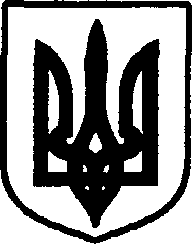 УКРАЇНАДунаєвецька міська рада VII скликанняР І Ш Е Н Н ЯТридцять п’ятої сесії20 квітня 2018 р.                                        Дунаївці	                                       №34-35/2018рПро погодження надання земельної ділянки ТзОВ «Екотехнік Миньківці»Розглянувши клопотання директора ТзОВ «Екотехнік Миньківці» про погодження надання земельної ділянки, керуючись розпорядженням Кабінету Міністрів України від 31 січня 2018 року № 60-р, пунктом 34 частини 1 статті 26 Закону України «Про місцеве самоврядування в Україні», враховуючи пропозиції спільних засідань постійних комісій від 17.04.2018 року та 18.04.2018 року, міська рада ВИРІШИЛА:1. Погодити ТзОВ «Екотехнік Миньківці» надання земельної ділянки площею 0,8000 га для надання в оренду для розміщення, будівництва, експлуатації та обслуговування будівель і споруд об'єктів енергогенеруючих підприємств, установ і організацій за адресою: Хмельницька обл., Дунаєвецький р-н, с.Миньківці, вул.Молодіжна, 42.2.   Контроль за виконанням рішення покласти на земельно-архітектурний відділ апарату виконавчого комітету Дунаєвецької міської ради (В.Макогончук) та постійну комісію з питань містобудування, будівництва, агропромислового комплексу, земельних відносин та охорони навколишнього природного середовища (голова комісії С.Кобилянський).Міський голова	В. Заяць